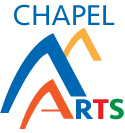 Entry fee £4 per item when form submitted by 1st November 2018 to chapelvisualarts@gmail.com or Mustard Seed Café, 118 Market St. Chapel-en-le-Frith Entry fee £5 per item after that date.Artwork should be presented between 10:00am and 12:00 noon on Friday 9th November at the Methodist Church, Market St. Chapel-en-le-Frith Please use block capitals when completing the formName……………………………………………………………………………Age (if under 21)…………Address……………………………………………………………………………………………………………………………………………………………………………………………………………………………………………………………………………………………Phone number……………………………………………………………….Email……………………………………………………………………………..Title, medium, dimensions and price of work submitted1)………………………………………………………………………………………………………………………………………………………………………………………………………………………………………………………………………………………………………2)………………………………………………………………………………………………………………………………………………………………………………………………………………………………………………………………………………………………………3)………………………………………………………………………………………………………………………………………………………………………………………………………………………………………………………………………………………………………Signature*………………………………………………………………………*In signing this you accept that your art work is left at your own risk and that Chapel Arts and Chapel Methodist Church are not liable for any loss or damage.One of the 3 labels on the next page must be completed and firmly fixed to the back of each work before submission. Please indicate the order of hanging preference in the box besides your name, in case we do not have room to hang every work. All work must have secure hanging fixings in place that are appropriate to the weight of the piece.NameTitleMediumPrice / NFSNameTitleMediumPrice / NFSNameTitleMediumPrice / NFS